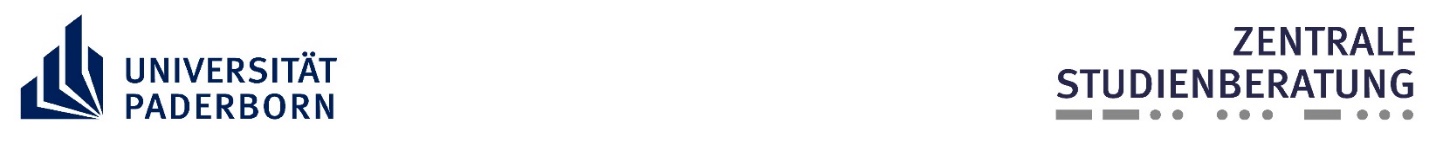 Meine Interessen, meine Tätigkeiten, mein WissenFinde eine Person, die sich ca. 20 Minuten Zeit nimmt um ein Interview mit dir zu führen – ob persönlich, telefonisch oder digital spielt keine Rolle. Gib oder schick der Person, die dich interviewt, den untenstehenden Fragebogen. Dein Interviewer stellt dir anschließend die fünf Fragen und notiert deine Antworten direkt in die vorgesehenen Felder. Solltest du keinen geeigneten Interviewpartner finden, kannst Du die Fragen auch in Eigenarbeit beantworten. Wir empfehlen aber den Austausch mit einem Gegenüber.Mit dem ausgefüllten Fragebogen arbeiten wir dann im Webinar weiter! Wichtiger Hinweis für den Interviewer: Je detaillierter die Antworten und Informationen über dein Gegenüber ausfallen umso besser! Also sei neugierig, hake nach, finde heraus, warum der Person etwas besonders gut gefällt oder was genau an einem bestimmten Thema sie oder ihn interessiert.  (Zum Beispiel: „Warum Sport? Was reizt dich genau daran? Der Wettkampf? Fankultur? Die physiologischen Abläufe im Körper?) 1. Was sind/waren deine Lieblingsfächer in der Schule? Was genau interessiert dich an ihnen? Wenn du dir selbst Schulfächer aussuchen könntest, welche wären das? Lieblingsfächer:_Was genau interessiert dich bzw. gefällt dir daran?_2. Interessieren dich spezielle Blogs, YouTuber, Podcasts, Serien usw.? Auf welchen Seiten surfst du im Internet? Verbringst du gerne Zeit mit Lesen, wenn ja, was liest du (bestimmte Bücher, Zeitschriften, Artikel) und warum?Lieblingsblogs/-bücher/-kanäle/-serien usw.: _Was genau interessiert dich bzw. gefällt dir daran?_3. Über welche Themen unterhältst du dich gerne mit Freunden? Welche Themen bewegen dich (gesellschaftlich, politisch, fachlich, menschlich usw.) und warum?Themen:__Was genau interessiert dich bzw. gefällt dir daran?__4. Welche praktischen Erfahrungen hast du bisher gesammelt (z.B. Praktika, Nebenjobs, Schul-AGs, Klassensprecher*in, Ehrenamt, Verein, Aufgaben zu Hause/in der Familie, Reisen, Lerncamps)? Was hat dir daran gefallen?Erfahrungen:_Was genau interessiert dich bzw. gefällt dir daran?__5. Auf welche Art und Weise arbeitest du am liebsten (z.B. Experimente, lesen, diskutieren, präsentieren, handwerkliches Arbeiten, tüfteln, Gruppenarbeit, Einzelarbeit)? Was gefällt dir an dieser Arbeitsweise?Arbeitsweise:_Was genau interessiert dich bzw. gefällt dir daran?__